               BOSNA I HERCEGOVINA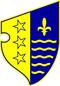 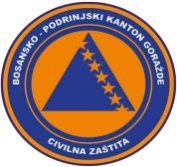                FEDERACIJA BOSNE I HERCEGOVINE               BOSANSKO-PODRINJSKI KANTON GORAŽDE                Kantonalna uprava civilne zaštiteKANTONALNI OPERATIVNI CENTARBroj:17-40-1-36/22Goražde, 06.02.2022.godine. Na osnovu člana 152. Zakona o zaštiti i spašavanju ljudi i materijalnih dobara od prirodnih i drugih nesreća ("Službene novine Federacije Bosne i Hercegovine", broj: 39/03, 22/06 i 43/10), a u vezi sa čl. 12. i 14. Pravilnika o organizovanju i funkcionisanju operativnih centara civilne zaštite ("Službene novine Federacije Bosne i Hercegovine", broj 09/19), dostavljamo Vam:R E D O V N I   I Z V J E Š T A JNa području BPK Goražde u posljednja 24 sata nisu zabilježene pojave opasnosti od prirodnih i drugih nesreća koje bi ugrožavale ljude i materijalna dobra.	 Prema informaciji dobijenoj od Urgentnog centra Kantonalne bolnice Goražde, u posljednja 24 sata u Urgentnom centru obavljeno je 27 pregleda. Nije bilo prijema pacijenta u Kantonalnoj bolnici Goražde radi daljeg liječenja. 	Vodastaji svih vodotokova na području BPK Goražde su stabilni, u granicama za ovo doba godine i nema nikakvih opasnosti od poplava.	Nije zabilježena pojava novih, niti aktiviranja postojećih klizišta. 	Kada je riječ o vodosnadbjevanju na području BPK Goražde, u posljednja 24 sata nije bilo problema i prekida u snadbjevanju stanovništva vodom.            	Prema informaciji Elektrodistribucije-poslovna jedinica Goražde u protekla 24 sata snadbjevanje električnom energijom potrošača na području BPK Goražde je bilo uredno. 	Na osnovu informacije Službe za zimsko održavanje puteva “Goražde putevi” d.d. Goražde, regionalni putevi R-448 Podkozara-Goražde-Hrenovica i R-448A Osanica-Ilovača-Prača su prohodni. Zbog pojave ledene kiše na navedenim putnim pravacima, ekipe koje su zadužene za zimsko održavanje puteva izvršile su posipanje abrazivnog materijala. Saobraćaj se odvija bez većih poteškoća.DNEVNI IZVJEŠTAJo epidemiološkoj situaciji u vezi COVID-19 na području BPK GoraždeZaključno sa 05.02.2022.godine, pod zdravstvenim nadzorom je 350 osoba sa područja BPK Goražde.Dana 05.02.2022.godne uzorkovan je materijal kod 53 osobe, 35  Dom zdravlja Gorazde,  10 u  Kantonalnoj  bolnici Goražde , 3 Ustikolina, 3 Prača, 1 Eurofarma i 1 Atrijum. Završena su testiranja i prema rezultatima 26 osoba je  pozitivna  na COVID-19,   24 iz Gorazda, 1 Ustikolina i 1 Prača.U protekla 24 h oporavljene je  5 osoba od COVID -19.Preminule dvije osobe od posljedica COVID-19 ( iz Goražda 1, iz Ustikoline 1 osoba).Zaključno sa  05.02.2022.godine na području BPK   250  je   aktivno zaraženih  osoba  koronavirusom (COVID-19), oporavljeno je ukupno 3361 osoba, a 123 osoba je preminula (111 iz Goražda , 8  iz Ustikoline , 4 iz Prače).Trenutno 20  osobe  na bolničkom liječenju, 9 u  Sarajevu i 11 u Vanbolničkom izolatoriju Kantonalne bolnice Goražde ( 6 na kiseoničkoj potpori ).DOSTAVLJENO :                                                                  DEŽURNI OPERATIVAC   1. Premijerki Vlade BPK Goražde,                 			         Armin Dragolj2. Direktoru KUCZ BPK Goražde, 3.Služba civilne zaštite Grada Goražda,4.Služba civilne zaštite općine Pale FBiH,5.Služba civilne zaštite Općine Foča FBiH		     	                 6. a/a.-                                                                                     odHHHHJHHHhjsdkjkfeklAdresa: Ul. 1. Slavne višegradske brigade 2a, 73000 Goražde, BiH   Tel: 038 224 027, Fax: 038 228 729, mail: kocbpk@gmail.comIzvještaj za dan:05.02.2022.